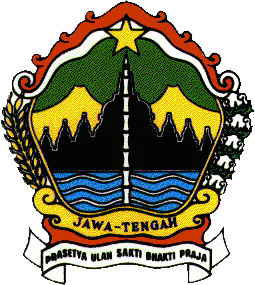 KERANGKA ACUAN KERJA(KAK)KEGIATAN PENGENDALIAN PEMBANGUNAN DAERAHBIRO ADMINISTRASI PEMBANGUNAN DAERAHPROVINSI JAWA TENGAH2019KERANGKA ACUAN KERJA (K A K)PROGRAM	:   Peningkatan Kualitas Pelaksanaan Kebijakan DaerahKEGIATAN	:  Pengendalian Pembangunan DaerahANGGARAN 2019	:   Rp. 900.000.000,-UNIT KERJA	:   Biro Administrasi Pembangunan DaerahDASAR HUKUMUU No. 23 Tahun 2014 tentang  Pemerintahan Daerah;Permendagri 86 Tahun 2017 tentang Tata cara Perencanaan, Pengendalian dan Evaluasi Pembangunan Daerah tentang RPJPD dan RPJMD, serta Tata Cara Perubahan RPJPD, RPJMD, dan RKPD;Peraturan Daerah Provinsi Jawa Tengah Nomor 5 Tahun 2014 tentang Rencana Pembangunan Jangka Menengah Daerah Provinsi Jawa Tengah Tahun 2013 - 2018;Peraturan Daerah Provinsi Jawa Tengah Nomor  9 Tahun 2016 Tentang Pembentukan dan Susunan Perangkat Daerah Provinsi Jawa Tengah;Pergub Jawa Tengah Nomor 54 Tahun 2016 tentang Organisasi Dan Tata Kerja Sekretariat Daerah Provinsi Jawa Tengah;Surat Edaran Gubernur Jawa Tengah nomor 050/019604 tanggal 27 Desember 2017 perihal Arahan Kebijakan dan Prioritas Pembangunan Serta Pedoman Penyelenggaraan Musrenbang RKPD Tahun 2019;Surat Edaran Gubernur Nomor: 050.24/0003302 tanggal 23 Februari 2019 tentang Rencana Program, Kegiatan dan Indikator Kinerja Perangkat Daerah Provinsi Jawa Tengah Tahun 2019.LATAR BELAKANGKegiatan merupakan bagian dari program yang dilaksanakan oleh satu atau beberapa satuan kerja sebagai bagian dari pencapaian sasaran terukur dengan pengerahan sumberdaya manusia, barang modal (peralatan dan teknologi) dan dana untuk menghasilkan barang/jasa.Biro Administrasi Pembangunan Daerah merupakan salah satu Satuan Kerja Perangkat Daerah yang mempunyai tugas sebagai pengendali pelaksanaan pembangunan. Tugas tersebut tertuang dalam Peraturan Gubernur Jawa Tengah Nomor 59 Tahun 2008 tentang Penjabaran Tugas Pokok dan Fungsi serta Tata Kerja Sekretariat Daerah Provinsi Jawa Tengah.Pengendalian sebagai salah satu rangkaian perencanaan pembangunan merupakan kegiatan yang cukup penting mengingat banyaknya kendala dan permasalahan yang sering ditemui dalam pelaksanaan kegiatan. Di samping itu, tuntutan agar pengelola kegiatan dan penerima manfaat dapat bekerja sama serta melaksanakan tugas secara transparan, akuntabilitas dan perlakuan yang adil.Sasaran pengendalian terhadap implementasi program dan kegiatan pembangunan, antara lain :Terlaksananya kegiatan dan kesesuaian pelaksanaan kegiatan dengan sasaran yang ingin dicapai;Terurainya permasalahan dan kendala yang ada dalam pelaksanaan kegiatan;Terlaksananya pelaksanaan kegiatan sesuai dengan rencana serta sasaran yang ingin dicapai;Tersedianya bahan/data untuk penyempurnaan dan evaluasi kegiatan.MAKSUD DAN TUJUANMAKSUDKegiatan ini dimaksudkan untuk mengendalikan pelaksanaan kegiatan Belanja Langsung APBD Tahun Anggaran 2019 di SKPD Provinsi Jawa Tengah dan mendapatkan informasi terkait perkembangan pelaksanaan kegiatan di Tahun yang sama.TUJUANKegiatan dilaksanakan dengan tujuan :Mengetahui gambaran perkembangan pelaksanaan kegiatan di SKPD secara utuh dan kesesuaian pelaksanaan kegiatan dengan sasaran yang ingin dicapai;Identifikasi permasalahan dan kendala yang dihadapi sehingga dapat ditemukan solusinya;Mencegah atau mengurangi terjadinya kesalahan pelaksanaan kegiatan yang tidak sesuai dengan rencana serta sasaran yang ingin dicapai;Mendapatkan bahan/data untuk dijadikan masukan dalam penyempurnaan dan evaluasi kegiatan sebagai masukan perencanaan.HASIL DAN KELUARANKELUARANSebesar 85% pelaksanaan kegiatan APBD pada SKPD Bidang Pemsosbud yang sesuai target.Sebesar 85% pelaksanaan kegiatan APBD pada SKPD Bidang Ekonomi yang sesuai target.HASILSebesar 85% pelaksanaan kegiatan APBD pada SKPD Bidang Pemsosbud yang sesuai target.Sebesar 85% pelaksanaan kegiatan APBD pada SKPD Bidang Ekonomi yang sesuai target.RUANG LINGKUP PEKERJAANURAIAN KEGIATANKegiatan ini meliputi Sosialisai RKO, Monitoring dan evaluasi pelaksanaan kegiatan di SKPD, Rapat Koordinasi dan pelaporan progres riil kegiatan yang dilaksanakan oleh SKPD kepada Gubernur Jawa Tengah.BATASAN KEGIATANPelaksanaan kegiatan terbatas pada Kegiatan Belanja Langsung yang dianggarkan dalam APBD Provinsi Jawa Tengah Tahun Anggaran 2019 di SKPD Provinsi Jawa Tengah.TAHAPAN KEGIATANRapat-rapat;Sosialisasi RKO;Monitoring;Pelaporan Monitoring;Rapat Koordinasi;Pelaporan Hasil Rapat Koordinasi;Pelaporan Kegiatan.TEMPAT PELAKSANAAN KEGIATANTempat pelaksanaan Kegiatan Pengendalian Pembangunan Daerah adalah seluruh wilayah Provinsi Jawa Tengah, Badan Penghubung Jawa Tengah di Jakarta dan luar Provinsi menyesuaikan substansi kegiatan.TATA CARA PELAPORANLaporan kegiatan terdiri dari :Laporan Monitoring, yang terdiri dari :Laporan monitoring triwulanan, disusun pada setiap berakhirnya pelaksanaan monitoing triwulanan.Laporan monitoring insidentil, disusun pada setiap berakhirnya pelaksanaan monitoring insidentil.Laporan Hasil Rakor, disusun pada setiap berakhirnya pelaksanaan Rapat Koordinasi.Laporan akhir pelaksanaan kegiatan, disusun setiap berakhirnya tahun anggaran berkenaan (Bulan Desember). PERALATANPeralatan yang digunakan antara lain :Gedung Kantor;Meja kerja dan kursi;Komputer dan Printer;Laptop;Komputer Server;Kamera;Koneksi Internet, Router dan Wifi;Proyektor.PELAKSANA DAN PENANGGUNGJAWAB KEGIATANPelaksana kegiatan ini adalah Biro Administrasi Pembangunan Daerah Setda Provinsi Jawa Tengah dengan penanggung jawab Sekretaris Daerah Provinsi Jawa Tengah.RENCANA WAKTU PELAKSANAANSUMBER PENDANAAN DAN BIAYASemua biaya yang timbul akibat pelaksanaan Kegiatan Pengendalian Pembangunan Daerah adalah bersumber dari APBD Provinsi  Jawa Tengah Tahun Anggaran 2019 dengan anggaran sebesar Rp.900.000.000,- (Sembilan ratus juta rupiah) sebagaimana RAB terlampir.PENUTUP Demikian Kerangka Acuan Kerja ini disusun sebagai pedoman pelaksanaan KegiatanPengendalian Pembangunan Daerah T.A. 2019.KEPALA BIRO ADM. PEMBANGUNAN DAERAHDrs. TAVIP SUPRIYANTO, M.SiPembina Utama MudaNIP. 19641024 199203 1 009NoKegitan Tahun 2019Tahun 2019Tahun 2019Tahun 2019Tahun 2019Tahun 2019Tahun 2019Tahun 2019Tahun 2019Tahun 2019Tahun 2019Tahun 2019NoKegitan JanFebMarAprMeiJuniJuliAgsSepOktNovDes1Rapat-rapat XXXXXXXXXXXX2Sosialisasi RKOXX3MonitoringXXXXXXXXXXXX4Pelaporan MonitoringXXXX5Rapat KoordinasiXXXX6Pelaporan Hasil RakorXXXX7Pelaporan KegiatanX